St. Alban’s Episcopal Church2848 St. Alban Drive, Sinking Spring, PAPhone: 610-678-7001www.stalbansepiscopal.org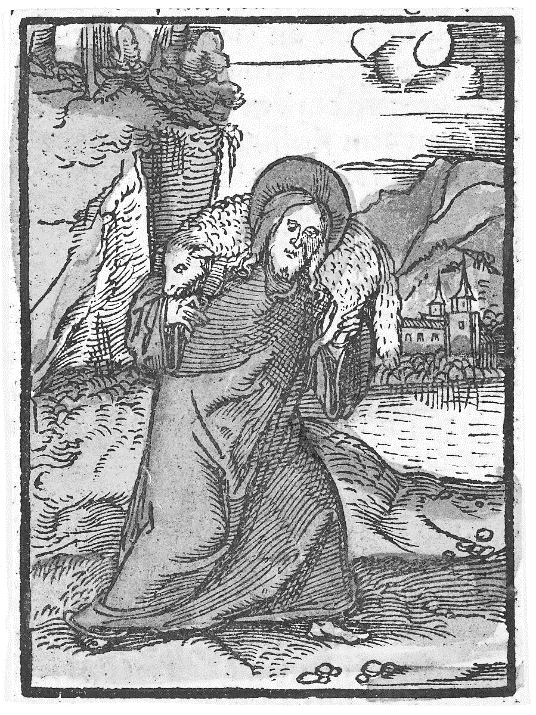 Sunday, April 21, 2024 | 8am & 10amThe Fourth Sunday of EasterThe Holy Eucharist Rite II(BCP refers to the red Book of Common Prayer)Prelude                       “I Nothing lack if I am His”	Utto KornmullerProcessional Hymn 645 “The King of love my Shepherd is”	St. ColumbaLiturgy of the WordThe Opening Acclamation	BCP p. 355Collect for Purity	BCP p. 355Gloria (Hymnal S278)	BCP p. 356The Collect of the DayO God, whose Son Jesus is the good shepherd of your people: Grant that when we hear his voice we may know him who calls us each by name, and follow where he leads; who, with you and the Holy Spirit, lives and reigns, one God, for ever and ever. Amen.First Lesson	Acts 4:5-12The rulers, elders, and scribes assembled in Jerusalem, with Annas the high priest, Caiaphas, John, and Alexander, and all who were of the high-priestly family. When they had made the prisoners stand in their midst, they inquired, "By what power or by what name did you do this?" Then Peter, filled with the Holy Spirit, said to them, "Rulers of the people and elders, if we are questioned today because of a good deed done to someone who was sick and are asked how this man has been healed, let it be known to all of you, and to all the people of Israel, that this man is standing before you in good he alth by the name of Jesus Christ of Nazareth, whom you crucified, whom God raised from the dead. This Jesus is `the stone that was rejected by you, the builders;  it has become the cornerstone.' There is salvation in no one else, for there is no other name under heaven given among mortals by which we must be saved."Psalm 231 The Lord is my shepherd; *I shall not be in want.2 He makes me lie down in green pastures *and leads me beside still waters.3 He revives my soul *and guides me along right pathways for his Name's sake.4 Though I walk through the valley of the shadow of death,I shall fear no evil; *for you are with me; your rod and your staff, they comfort me.5 You spread a table before me in the presence of those who trouble me;*you have anointed my head with oil, and my cup is running over.6 Surely your goodness and mercy shall follow me all the days of my life, *and I will dwell in the house of the Lord for ever.Second Lesson                                                                    1 John 3:16-24We know love by this, that he laid down his life for us-- and we ought to lay down our lives for one another. How does God's love abide in anyone who has the world's goods and sees a brother or sister in need and yet refuses help? Little children, let us love, not in word or speech, but in truth and action. And by this we will know that we are from the truth and will reassure our hearts before him whenever our hearts condemn us; for God is greater than our hearts, and he knows everything. Beloved, if our hearts do not condemn us, we have boldness before God; and we receive from him whatever we ask, because we obey his commandments and do what pleases him. And this is his commandment, that we should believe in the name of his Son Jesus Christ and love one another, just as he has commanded us. All who obey his commandments abide in him, and he abides in them. And by this we know that he abides in us, by the Spirit that he has given us.Sequence Hymn 478   “Jesus, our mighty Lord, our strength in sadness”	Monk's GateThe Gospel	John 10:11-18Jesus said, “I am the good shepherd. The good shepherd lays down his life for the sheep. The hired hand, who is not the shepherd and does not own the sheep, sees the wolf coming and leaves the sheep and runs away—and the wolf snatches them and scatters them. The hired hand runs away because a hired hand does not care for the sheep. I am the good shepherd. I know my own and my own know me, just as the Father knows me and I know the Father. And I lay down my life for the sheep. I have other sheep that do not belong to this fold. I must bring them also, and they will listen to my voice. So there will be one flock, one shepherd. For this reason the Father loves me, because I lay down my life in order to take it up again. No one takes it from me, but I lay it down of my own accord. I have power to lay it down, and I have power to take it up again. I have received this command from my Father.”The Sermon	 The Rev. Michelle MoyerThe Nicene Creed 	BCP p. 358The Prayers of the People, Form IV	BCP p. 388Confession 	BCP p. 360The PeaceAnnouncementsTHE HOLY COMMUNIONAnthem 		          “In This Holy Place” 	     Douglas E. WagnerIn the holy place where love is found, God ever dwells herein. For as one body we are bound by God's spirit deep within. Rejoice, oh, Christian hearts, be glad. God lives and so do we! So then let us share with all we meet his love and charity. In this holy place let no evil come, let no anxious thought have sway. Let all talk, and doubt succumb to God's healing touch this day. Rejoice, oh, Christian hearts, be glad. God lives and so do we! So then let us share with all we meet his love and charity. In this holy place of God. Doxology			     Hymn 380 v.3			         Old 100thThe Great ThanksgivingEucharistic Prayer B	BCP p. 367Sanctus (Hymnal S128)	BCP p. 367Lord’s Prayer	BCP p. 364Breaking of the BreadFraction Anthem (S155)The Administration of CommunionWe welcome all baptized Christians to partake of the Holy Communion at the Lord’s Table.  We offer bread and wine, the wine is by intinction and Common Cup.Communion Hymn 343                “Shepherd of souls, refresh and bless”	St. Agnes The Postcommunion Prayer	BCP p. 366BlessingRecessional Hymn 663  “The Lord my God my shepherd is”      CrimondDismissalPostlude                        “Ruhm lasst uns singen” 	Francis Walczynski+++Participants in today’s Liturgy:Celebrant………………………….……………The Rev. Michelle Moyer8:00 am Lector………………………………………………………..Jack MehargIntercessor………………………………………………….Carol Jenkins10:00 amLector…………………………………………………..Cindy MendelsonIntercessor………………………………………………...Lucinda ButlerAcolyte/Server……………………………………………………OPENUshers/Greeters…………………………………...Peter & Carol GogutsOrganist/Choir Director…………………………………...Mike SpanglerAltar Guild……………………..Team D – Peggy Odom & Maureen CarrWe welcome our visitors to St. Alban’s. Please introduce yourself to our clergy and join us for coffee and fellowship following today’s service. The Sanctuary Lamp for April is given to the Glory of God by Peggy & Greg Odom in memory of John Wasiewski.Altar Flowers are given to the Glory of God by Chuck & Becky Hobart in Thanksgiving for Their Children.We give thanks to God for those in our community who are celebrating birthdays this week: for Lynne Murray, Zach Hobart, Scott Leibold, Alex Hobart, and Kathleen Moffett.We remember in our prayers: Gerry, Eric, Fred, Alec, Richard, Norene, Joan, Kathleen, Nancy, Lisa, James, Jackie, Jameson, Joyce, Jan, Gayle, Chloe & Lily, John, and Beverly.Upcoming Events:FLEA MARKET: Saturday, May 4, 7am – 1pm. Please save items to donate. Drop off date April 30 after 10am service. Sign-up sheets for volunteer opportunities on the Narthex bulletin board. To reserve a Flea Market space call Carol Reid: 610-781-5164.Gather 24 – May 4, 2024: Gather is the Diocese of Bethlehem’s annual formation event, all are invited to attend. There are 21 sessions to choose from at Gather 24. The day includes lunch, hearing from Bishops, worship, and more. Registration cost is $25 to help offset the event site cost, meals, snacks, and prizes. Gather 24: Saturday, May 4, 2024, at PNC Field (just south of Scranton), home of the RailRiders, a Triple-A baseball team.In-Reach:Sunday Ushers Needed!: Are you willing to serve as an usher? We could use folks to round out our schedule. Contact the office to have your name added to the list.Sunday Morning Coffee: Please, additional help is needed to make coffee Sunday mornings, to clean up following social hour, and to bring snacks. Sign up on bulletin board to help.Prayer Shawls: A reminder from the prayer shawl group: if you know of anyone in need of a prayer shawl who might be ill, grieving or struggling for some reason please contact a member of the group for one of our beautiful shawls!In-Reach Committee: We are looking for more volunteers to coordinate meals for parishioners when a need arises. Contact Maureen Carr, mfcarr943@gmail.com for more information.Prayer Chain – Need prayer?: We are establishing a prayer chain for those who would like regular prayer and for those who need immediate prayer when emergencies arise. If you are interested in participating, contact Maureen Carr, mfcarr943@gmail.com.Outreach:Baseballtown Dream League: Our first game is Saturday April 20th. Game starts at 9:15 but volunteers should be there by 9:00 at the latest. Location: Savage 61 Dream Field, 2816 Old Pricetown Road, Temple, PA 19560. If you are helping out please contact Chuck Hobart (chobart@gmail.com), so you can be updated for any last minute weather/game updates and sent a volunteer form. Form must be filled out prior to game.Opportunity House: Join us on May 22nd to provide meals.St. Alban’s Reaches Out: St. Alban supports programs in our community through your generous donations. Currently, we are collecting the following:Wilson Area Food Pantry for non-perishable food items especially peanut butter, canned fruits, veggies, pasta, tomato sauces, & canned meats such as tuna, spam, or chicken. Please also consider donating peelers, can openers, cooking oils, powdered milk, and spices.Empty ink cartridgesNew & slightly used books for the Cops & Kids ProgramToiletries & magazines for the Opportunity HouseMonthly items for the Learning Center. This month: Colored pencils.This week at St. Alban’s:Sunday, April 219AM		Bible Study9:45AM	Sunday SchoolVestry Meeting After 10AM ServiceMonday, April 2210AM	Exercise Class6:45PM	12 Step GroupWednesday, April 249:30AM	Prayer Shawl Group9:45AM	Children’s Chapel12:00PM	Eucharist & Healing ServiceThursday, April 2510AM         Exercise Class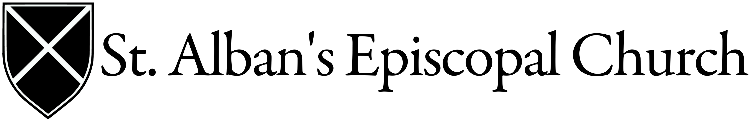 “A welcoming Christ-centered community growing in God’s grace and empowered to share Christ’s love in the world”